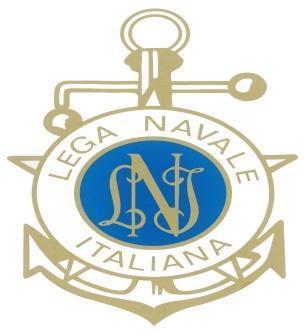 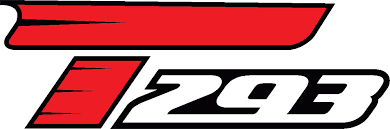 CAMPIONATO ZONALE 2022 IV ZONA FIV CLASSE TECHNO 293 UNDER 13 – UNDER 15 – UNDER 17 – PLUS – EXPERIENCEOSTIA, 21-22 maggio 2022BANDO DI REGATA1)  	DENOMINAZIONE DELLA MANIFESTAZIONE:Regate Zonali valide per il Campionato Zonale IV Zona T293 - 2022 per le categorie Under 13, Under 15, Under 17, Experience T293, Plus. Raduni per i Cadetti Kids CH3 e CH4.2)      CIRCOLO ORGANIZZATORE: LNI Sezione di Ostia – LUNGOMARE CAIO DUILIO 36, 00122 Ostia, IV Zona, sabato e domenica 21-22 MAGGIO 2022 -Ostia (Roma); Sito web: https://www.lniostiaa.it/  E-Mail: segreteria.sportiva@leganavaleostia.it PER INFORMAZIONI: * segreteria.sportiva@leganavaleostia.it;  * Delegato T293 IV Zona Lazio – Céline Bordier – tel: 339.8176299 / e-mail: celinevela@hotmail.it * Organizzazione Regata : Roberto de Vidovich tel: 33924894893)      REGOLAMENTI:3.1 Le Regate verranno disputate applicando: - Le “Regole” come definite nel vigente regolamento World Sailing, compresa l’Appendice B e la normativa FIV per l'attività agonistica federale in vigore che è da considerarsi regola, così come le prescrizioni FIV. Per la soluzione delle parità verrà applicata l’appendice A.8 delle RRS così come modificata dall’appendice “B”.3.2 Le istruzioni di regata.3.3 Le regole di Classe.3.4 Si applicano le regole del Campionato Zonale (C.Z) derive della IV Zona del 2022 (consultabili sul sito www.fivlazio.com)3.5 In caso di conflitto tra il bando e le istruzioni di regata, queste ultime prevarranno (a modifica della RRS 63.7)4)      CLASSI E CATEGORIE AMMESSE:La Regata è riservata alle Tavole a Vela della Classe Techno 293, BIC Mod. Techno 293 One Design. Modalità di ammissione: LIBERA.5)      TESSERAMENTO:I concorrenti dovranno essere in possesso:- della tessera F.I.V. per il 2022 compresa di vidimazione sanitaria con visita medico-sportiva tipo B (completa di data di emissione del certificato medico) e opzione di assicurazione RC Tavole a meno che l’atleta sia in possesso di polizza personale o del proprio circolo di appartenenza adeguata alla Normativa FIV;- essere in regola con l’Associazione di Classe T293 per il 20226)      ISCRIZIONI E QUOTE:Per tutte le regate di Zona, saranno obbligatorie le iscrizioni on-line sui siti dei circoli organizzatori con pagamento anticipato. Di seguito la documentazione da fornire:- Iscrizione su format online tramite il nuovo portale FIVPer gli Juniores la quota d’iscrizione sarà pari a 30€.Per i cadetti Kids la quota d’iscrizione sarà pari a 20€.Per l’iscrizione gli atleti dovranno inviare una mail a segreteria.sportiva@leganavaleostia.it con Nome, numero velico e flotta, e inviare la quota di iscrizione tramite bonifico entro le 24:00 del 16-05-2022Nel bonifico andrà indicato n° velico e nominativo dell’atleta iscritto (in caso di pagamento per più atleti andranno indicati tutti i numeri e nominativi relativi) Riferimenti bonifico:COORDINATE IBAN L.N.I. SEZ. LIDO DI OSTIABANCA UNICREDIT INTESTATO A:LEGA NAVALE ITALIANA SEZ. LIDO DI OSTIA IBAN: IT17A02008052130004005242037)      PERSONE DI SUPPORTO:Tutte le persone di supporto dovranno accreditarsi compilando il modulo di registrazione disponibile presso la Segreteria di Regata o inviando mail a segreteria.sportiva@leganavaleostia.it dichiarando:1) le caratteristiche del proprio mezzo di assistenza;2) l’accettazione delle “regole per il personale di supporto e barche di assistenza” descritte nelle Istruzioni di Regata;3) i nominativi dei Concorrenti accompagnati.Le persone di supporto accreditate saranno soggette alle direttive tecniche e disciplinari del CdR e della Giuria che, in caso di infrazione, potrà agire in base alla regola 648)      CONTROLLI DI STAZZA:Non sono previsti controlli preventivi di stazza. I concorrenti saranno direttamente responsabili del rispetto delle regole di stazza della propria classe9)      ISTRUZIONI DI REGATA:Saranno a disposizione dei concorrenti su https://www.racingrulesofsailing.org/documents/4022/event  ,sul nuovo portale FIV e gruppo WA della regata del Circolo Organizzatore.10)  PROGRAMMA E NORME DI SVOLGIMENTO:I concorrenti dovranno essere a disposizione del Comitato di Regata il primo giorno di regata dopo il Coach Meeting che si svolgerà indicativamente alle ore 11:00, durante il quale saranno diramate le comunicazioni ufficiali che poi verranno possibilmente riportate sull’ Albo Ufficiale dei Comunicati e su https://www.racingrulesofsailing.org/documents/4022/event (questo modifica la regola 90.2 (c). In tale occasione sarà specificato l’orario del segnale di avviso della prima prova. I percorsi saranno illustrati nelle Istruzioni di Regata.Non possono essere disputate più di 3 prove al giorno.Qualora gli atleti della categoria Experience T293 gareggiassero affiancati ai concorrenti Cadetti Kids, potranno disputare quattro prove al giorno come da deroga FIV. Si seguiranno i criteri di svolgimento suggeriti nelle Raccomandazioni valide per le tavole a vela contenute nella Normativa federale.Non sarà esposto alcun segnale di avviso, salvo diversa comunicazione all’Albo Ufficiale dei Comunicati, dopo le ore 18:00 dell’ultimo giorno di regata.11)  PUNTEGGIO DI TAPPA:Sarà applicato il sistema del punteggio minimo. Se vengono disputate fino a 3 prove non sono concessi scarti. Se 4 prove è previsto lo scarto.12)  CLASSIFICA DI TAPPA:In ogni tappa verrà stilata una classifica per ogni categoria in regata. Qualora più categorie indicate al punto 4) regatassero con unica partenza e medesimo percorso, dovrà essere redatta un unico ordine di arrivo per tutte le categorie in regata in quella prova, dalla quale verranno estrapolate le posizioni per la conseguente classifica. L’estrapolazione si intende che al primo classificato della classifica di tappa di ognuna delle categorie in questione si attribuisce nella classifica il punteggio acquisito nell’ordine di arrivo.13)  PREMI DI TAPPA:Il numero minimo per ogni categoria è di 5 iscritti.Saranno premiati alle tappe zonali:1°/2°/3° classificato classe Techno 293 Under 13 maschile1°/2°/3° classificata classe Techno 293 Under 13 femminile1°/2°/3° classificato classe Techno 293 Under 15 maschile1°/2°/3° classificata classe Techno 293 Under 15 femminile1°/2°/3° classificato classe Techno 293 Under 17 maschile1°/2°/3° classificata classe Techno 293 Under 17 femminile1° classificato classe Techno 293 Plus maschile1°classificata classe Techno 293 Plus femminile1° classificato classe Techno 293 Experience T293 maschile (presente di partecipazione)1° classificata classe Techno 293 Experience T293 femminile (presente di partecipazione)Eventuali ulteriori premi saranno comunicati all’albo della regata. La premiazione verrà effettuata appena possibile al termine della manifestazione14)  CLASSIFICHE PER L’ASSEGNAZIONE DEL CAMPIONATO ZONALE:Si seguiranno le regole del Campionato Zonale Derive 2022 come da punto 7. Sistema di punteggio (il CZ è valido considerando tutte le prove fatte) e punto 8. Risultati di regata (regole degli scarti) delle regole del Campionato Zonale pubblicate sul sito www.fivlazio.com.Sono previste le seguenti classifiche alla fine del Campionato Zonale 2022:Classifica maschile Under 13Classifica femminile Under 13Classifica maschile Under 15Classifica femminile Under 15Classifica maschile Under 17Classifica femminile Under 17Tutte le classifiche, sia di tappa che finali, hanno validità solamente in presenza di almeno cinque concorrenti della categoria in questione, in caso contrario verranno stilate classifiche uniche, maschile e femminile insieme15)  ATTIVITA’ CADETTI KIDS:ATTIVITA’ CADETTI KIDS: Nelle giornate delle zonali sono previste regate per i Cadetti Kids, nati nel 2011 CH4-nati nel 2012-2013 CH3L'iscrizione alle regate è obbligatoria e ci sarà una tassa d'iscrizione di 20€. Deve essere firmata da un genitore o dall’accompagnatore responsabile.I Cadetti Kids dovranno essere in possesso delle tessere come da punto 6, che ricomprendono anche l'Assicurazione RC secondo i massimali precisati nella Normativa Federale vigente.I cadetti Kids potranno partire sullo stesso campo degli juniores, con partenze separate.Al termine della giornata, i cadetti Kids verranno premiati come quanto segue:Classifica CH4 MASCHILE 1, 2 e 3° classificato quando la flotta è maggiore di 5 partecipanti altrimenti solo primo classificato.Classifica CH4 FEMMINILE 1, 2 e 3° classificato quando la flotta è maggiore di 5 partecipanti altrimenti solo prima classificata.Classifica CH3 MASCHILE 1, 2 e 3° classificato quando la flotta è maggiore di 5 partecipanti altrimenti solo primo classificato.Classifica CH3 FEMMINILE 1, 2 e 3° classificato quando la flotta è maggiore di 5 partecipanti altrimenti solo prima classificata.Tutte le classifiche, sia di tappa che finali, hanno validità solamente in presenza di almeno cinque concorrenti della categoria in questione, in caso contrario verranno stilate classifiche uniche, maschile e femminile insieme16)  RANKING ZONALE 2022:Le 4 tappe del Campionato Zonale in programma formeranno un ranking zonale per categorie da cui si attingerà per la scelta degli atleti di interesse zonale. A tutto momento dell’anno 2022 il ranking zonale in corso servirà di base alla scelta degli atleti di interesse zonale per raduni zonali o regate nazionali e/o internazionali17)  MEDIA:Con l’iscrizione a una regata ogni concorrente concede automaticamente agli organizzatori e alla Classe Italiana Techno 293 il diritto perpetuo di realizzare, utilizzare e mostrare, in qualsiasi occasione e a discrezione dei medesimi, ogni registrazione audio, immagine fotografica, filmato, ripresa video e TV in diretta o registrata, effettuati durante la suddetta regata alla quale prende parte, senza compenso alcuno. La presenza in acqua di barche di appoggio per i media, così come per gli allenatori o responsabili delle squadre, deve essere autorizzata dal Comitato di Regata. 18)  RESPONSABILITA’:Il Comitato Organizzatore, il Comitato di Regata e la Giuria declinano ogni responsabilità per qualsiasi danno che dovesse derivare a cose o a persone, sia in mare che in terra, durante e dopo la regata, in conseguenza della stessa. I concorrenti parteciperanno alla regata a loro rischio e pericolo e sotto la loro responsabilità o di chi ne esercita la patria potestà. Ostia                                                                                                        Il Comitato Organizzatore